Приложение № 6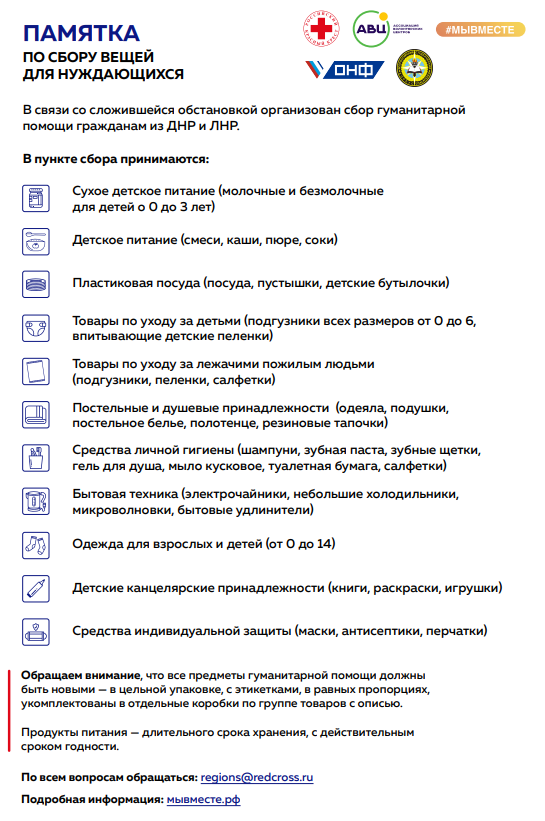 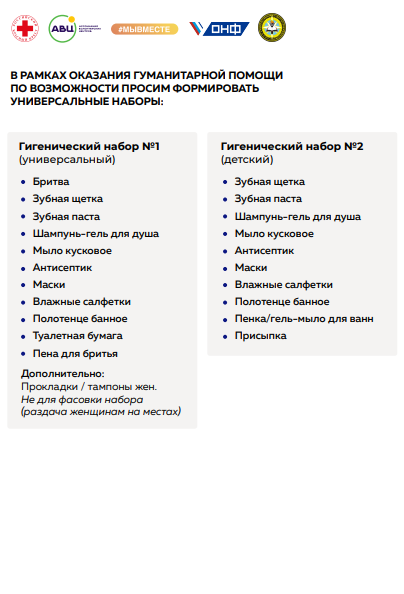 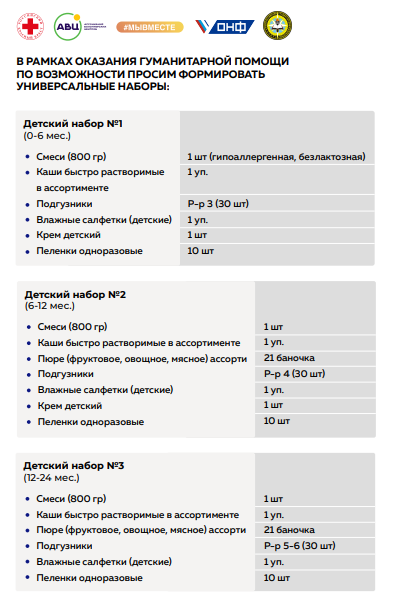 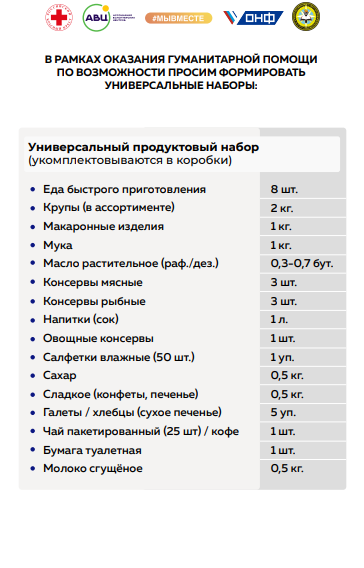 